RECORRIDO FORMATIVOEspecialización en Docencia UniversitariaModalidad presencialExpresar en no más de 3 carillas su recorrido formativo como investigador/a  y/o profesional y su relación con la docencia. Indique también cuáles son sus expectativas para iniciar sus estudios en la Especialización en Docencia Universitaria.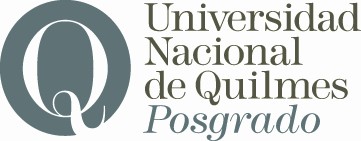 Secretaría de PosgradoFirma del postulanteAclaración de firmaLugar y Fecha